Denna ansökningsblankett ska användas vid ansökan om godkännande av nytt eller uppdaterat tillstånd som procedur- och/eller luftrumsdesignorganisation. Ifylld ansökan skickas med bifogad dokumentation till Transportstyrelsen, luftfart@transportstyrelsen.se. Ansökan kan även skickas i pappersform till Transportstyrelsen enligt adress ovan. Samtliga fält ska fyllas i även om information finns refererad i dokument.A. Viktiga datumB. AnsökareC. Ange bifogade bilagor med anledning av ansökan i enlighet med TSFS 2018:98 12 § och 13 §D. Undantag från TSFS 2018:98 6 § gällande standarder, rekommendationer och bestämmelserE. Övrig informationEn ansökan om godkännande som procedurdesignorganisation och luftrumsdesignorganisation debiterias i enlighet med Transportstyrelsens föreskrifter (TSFS 2016:105 2 kap 7 §) om avgifter inom luftfartsområdet.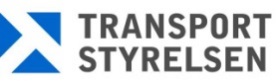 Sjö- och luftfartANSÖKAN SOM PROCEDURDESIGNORGANISATION OCH LUFTRUMSDESIGNORGANISATION  Fyll i alla relevanta fält och skicka till Transportstyrelsen. TransportstyrelsenSektionen för luftrum och flygplatserSE-601 73  NorrköpingTransportstyrelsenSektionen för luftrum och flygplatserSE-601 73  NorrköpingTyp av ansökan (klicka en eller flera)             Procedurdesignorganisation       	  Luftrumsdesignorganisation Typ av ansökan (klicka en eller flera)             Procedurdesignorganisation       	  Luftrumsdesignorganisation Typ av tillstånd (klicka max en)     Nytt tillstånd                         	  Uppdatering av befintligt tillstånd                1.  Ansökningsdatum (ÅÅÅÅ-MM-DD)1.  Organisation 2.  Kontaktperson3.  Adress4.  E-post5.  Telefon6.  Organisationsnummer7.  Övrigt7.  Övrigt